FOREWORDThe Building Information Foundation RTS will publish verified environmental product declarations (EPDs) for construction products and services. RTS EPDs are primarily made for corporate use. The declarations are Type III EPDs, meaning that they provide quantified environmental information about the life cycle of a product in order to enable comparison at the building level between products that perform the same function.  In order for a company to be able to draw up an EPD itself or together with an expert, the company must acquire EN15804:2019 standard and the protocol ”RTS PCR Protocol for drawing up Environmental Product Declarations of building products (RTS EPD)” (version 2020). an applicationPurpose of this application is to clarify the expectations verifiers face in verification process and to guarantee qualitative verification process from customers’ point of view.The verifier inspects the content of the declaration in relation to the applicable standards, the requirements set for the product group, the protocol, and a declaration sample template. The Building Information Foundation is an established member of the ECO Platform system and part of the auditing system established by ECO Platform. By this application, the applicant will express consent to the requirements expressed in the enrolment.Personal information of an applicant 1 A CV is required including personal information and compliance with the above-mentioned topics2 Competence of a verifier will be re-estimated after three years and after change of an employer. If the requirements are not fulfilled, the verifier status can be cancelled by the PT18.3 If the verifier does not have good Finnish/Swedish language skills, all the documents to be verified must be available in English. Verifier shall, in that case, create all needed documents in English.Qualifications required for verifierspersonal qualificationsTo sustain reliability in the verification process, the applicant shall have sufficient education, demonstrated relevant theoretical knowledge and practical skills. Minimum work experience requirement is three (3) years. 4 The verifier must have been compiled at least three published (preferably in RTS) EPDs according to EN15804 for different kind of construction product groups or services within two years before the application of the status of a verifier. Qualifications related to standardsI, as a verifier, have an excellent, extensive, and up-to-date knowledge of5the standard knowledge is not mandatory requirementI, as a verifier, am aware of and consent to the following:qualifications related to manufacturing processes I, as a verifier, have an excellent and up-to-date knowledge on manufacturing and end of life processes of following sectors/products:qualitications related to ecoplatform I, as a verifier, am aware of and consent to the following: qualifications related to RTS and finlandI, as a verifier, have an up-to-date knowledge ofqualifications related to documentsI, as a verifier, am aware of and consent to the following:date, place and signatureconfirmationI confirm that the above information is complete, true, and accurate and undertake to comply therewith:Further informationepd@rakennustieto.fi Laura SariolaClassification Manager, secretary of the Principal Committee PT18 RTS EPD The Building Information Foundation RTS sr, Malminkatu 16 A, FI-00100 Helsinki, Finlandfirstname.lastname@rakennustieto.fi, tel: +358 40 832 5750Minttu HaaparantaCoordinatortel: +358 50 303 0609NameTelEmailCompanyCompany addressCompany web addressEducation1Relevant work experience (years)1This is       a new application2       a new application2     reapplication2     reapplication2I have good language skills of       Finnish3      Swedish3       Swedish3       English3 I will accept publishing of contact information       yes       yes       no       noI have a verifier status already in       EPD Norge (Norway)       EPD Norge (Norway)       Environdec (Sweden)       Environdec (Sweden)I have a verifier status already in       EPD Danmark (Denmark)       EPD Danmark (Denmark)       IBU (Germany)       IBU (Germany)I have a verifier status already in       Other system, specify?       Other system, specify?RTS will fulfil        application acceptedValid until:        application acceptedValid until:        application not accepted       application not acceptedRequirementYesNoPlease, explainI have relevant work experience more than 3 yearsI have compiled at least 3 published EPDs according to: EN15804:2012 for different product groups4EN15804:2019 for different product groups4I have compiled published EPDs according to ISO 21930 for different product groupsI have compiled LCA calculations for buildingsRequirementYesNoExplanationthe standard ISO 14025the standard EN ISO 14040the standard EN ISO 14044the standard EN15804:2012the standard EN15804:2019the standard EN 15978the standard EN 50693:20195the standard ISO 219305RequirementYesNoExplanationI have not any conflicts of interest related to the organisation compiled the calculations for EPDI have not any conflicts of interests related to the organisation subscribed the verification I have not any conflicts of interests related to the owner of the EPD data RequirementExplanationlist of sectors, please specifyrelevant products, product groups and/or services, please specifyRequirementYesI meet the ECO Platform system's requirements for verifiers (see https://www.eco-platform.org/audits-quality-management.html). Audit and Verification Guidelines for ECO EPD Programme Operators (see paragraphs 3 and 4)RequirementYesMethodology: RTS PCR Protocol for drawing up Environmental Product Declarations of building products (RTS EPD)sample EPD for wooden productssample EPD for cementitious productsRTS EPD Guideline RTS EPD Guideline Appendix A (verification of EPD-tools)verification checklist and reportrelevant legislation and country specific information related to FinlandRequirementYesto create and update documented dialog between consultant/compiler calculating EPD information and verifierto produce detailed information of the questions and answers between bodies and interpretations of the RTS PCR to the dialog. to accept the completed and signed (by customer) dialog by a signature to create verification checklist and verification reportDate and place:Name and signature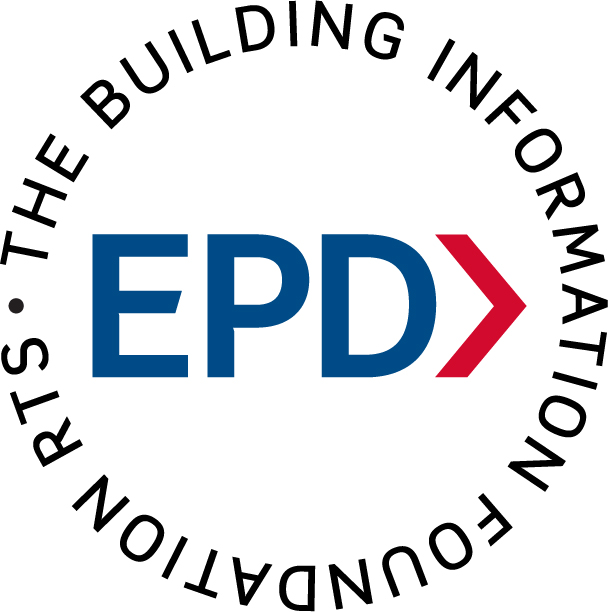 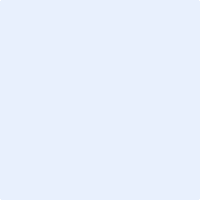 